Year 1 Learning Log – Spring 2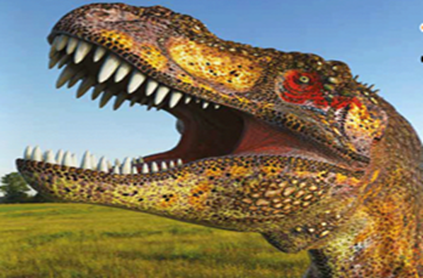 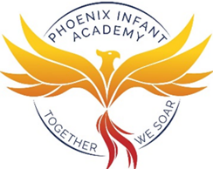 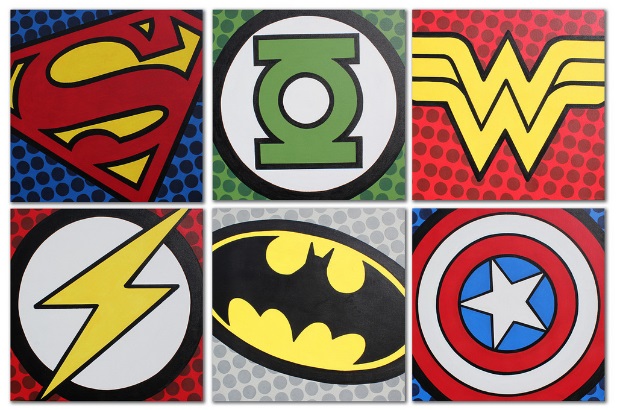 The grid below shows activities relating to Year one’s topic of ‘Dinosaur Planet’.Homework is due back on Monday 23rd March.The key skills children will be developing: 	Research: Finding out a range of information from the internet and other sources.  Literacy: Writing labels, captions and information texts; reading a range of different texts.Mathematics: Exploring and finding similarities and differences, fact finding. Science: Carrying out egg experiments and recording the results.Creative: Developing and exploring a wide range of art and design techniques to represent their experiences.Year 1 Learning Log – Spring 2The grid below shows activities relating to Year one’s topic of ‘Dinosaur Planet’.Homework is due back on Monday 23rd March.The key skills children will be developing: 	Research: Finding out a range of information from the internet and other sources.  Literacy: Writing labels, captions and information texts; reading a range of different texts.Mathematics: Exploring and finding similarities and differences, fact finding. Science: Carrying out egg experiments and recording the results.Creative: Developing and exploring a wide range of art and design techniques to represent their experiences.Year 1 Learning Log – Spring 2The grid below shows activities relating to Year one’s topic of ‘Dinosaur Planet’.Homework is due back on Monday 23rd March.The key skills children will be developing: 	Research: Finding out a range of information from the internet and other sources.  Literacy: Writing labels, captions and information texts; reading a range of different texts.Mathematics: Exploring and finding similarities and differences, fact finding. Science: Carrying out egg experiments and recording the results.Creative: Developing and exploring a wide range of art and design techniques to represent their experiences.Design and MakeCreate a model of a dinosaur using junk materials found at home. Create your own dinosaur!  What does it look like?  What is it called?  Design it on paper first,  and then make it using junk materials, clay or lego.Create your own fossil or imprint of a fossil using salt dough. Here’s a recipe you can use: https://www.bbcgoodfood.com/howto/guide/how-make-salt-dough-recipeCreative WritingChoose a dinosaur and make your own fact page, diagram, poster, leaflet or book.  Make a detailed diagram of your favourite dinosaur. Is there a dinosaur for each letter of the alphabet? Try to find one for each and make a list! Write a story about a dinosaur.  Where does it live?  What does it do?  Where does it go?Choose a Dinosaur writing project from Purple Mash. https://www.purplemash.com/#tab/pm-home/topics/history/dinosaursResearchWhy did the dinosaurs become extinct?  Research online and create a poster.Find out about Mary Anning. Make a scrapbook detailing her life, work and famous finds. https://easyscienceforkids.com/mary-anning/ Find out the answers to these questions:Which was the tallest dinosaur?How heavy was the heaviest dinosaur?How fast could the fastest dinosaur run?Fun MathsHow many different species of dinosaurs were there? Can you display them in a Venn-diagram? Choose the way you’re going to categorise them: colour, diet, or even where they live1 Find out the following information and make a poster to share your facts:How long ago did they live? When did they become extinct? Which was the smallest dinosaur?Wider WorldGo to the Natural History Museum in London for FREE!  What dinosaurs do you see?  Take some photos of your visit and create a scrapbook.Visit the library and choose a variety of dinosaur books.  Read them with your family.  What have you learnt? Were the books fiction, or non fiction? Can you create a book report on your favourite one?Be a Scientist Choose one of these egg-cellent experiments to carry out at home!  Record the results in a table, by drawing pictures or by taking photographs. http://www.science-sparks.com/2013/02/16/10-egg-science-experiments/ Go to https://inventorsoftomorrow.com/2017/01/23/dinosaurs-2/  to find lots more scientific experiments! 